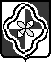 Российская Федерациямуниципальное образование «Парское сельское поселение Родниковского муниципального района Ивановской области»С О В Е ТМУНИЦИПАЛЬНОГО ОБРАЗОВАНИЯ «ПАРСКОЕ СЕЛЬСКОЕ ПОСЕЛЕНИЕ РОДНИКОВСКОГО МУНИЦИПАЛЬНОГО РАЙОНА ИВАНОВСКОЙ ОБЛАСТИ»третьего созываРЕШЕНИЕот 11 ноября 2021 года  № 25О назначении публичных слушаний по проекту решения Совета муниципального образования «Парское сельское поселение Родниковского муниципального района Ивановской области» «О внесении изменений в Правила содержания и благоустройства территории муниципального образования «Парское сельское поселение Родниковского муниципального района Ивановской области»В соответствии с Федеральным законом от 06.10.2003 г. № 131-ФЗ «Об общих принципах организации местного самоуправления в Российской Федерации», Уставом муниципального образования  «Парское сельское поселение Родниковского муниципального района Ивановской области», Положением о порядке организации и проведения  публичных слушаний в муниципальном образовании «Парское сельское поселение Родниковского муниципального района Ивановской области, утверждённым решением Совета муниципального образования «Парское сельское поселение Родниковского муниципального района Ивановской области» от 25.03.. № 9,Совет муниципального образования «Парское сельское поселение Родниковского муниципального района Ивановской области» решил:1. Опубликовать проект решения Совета муниципального образования «Парское сельское поселение Родниковского муниципального района Ивановской области» (далее по тексту - Совет поселения) «О внесении изменений в Правила содержания и благоустройства территории муниципального образования «Парское сельское поселение Родниковского муниципального района Ивановской области» в Информационном бюллетене «Сборник  нормативных актов Родниковского района».2. Определить местонахождение проекта решения Совета поселения «О внесении изменений в Правила содержания и благоустройства территории муниципального образования «Парское сельское поселение Родниковского муниципального района Ивановской области»  по адресу: с. Парское, ул. Светлая, д. 8, Совет поселения. 3. Установить, что предложения по проекту решения Совета поселения  должны быть аргументированы, подаваться в письменном виде. Предложения граждан по проекту решения Совета поселения «О внесении изменений в Правила содержания и благоустройства территории муниципального образования «Парское сельское поселение Родниковского муниципального района Ивановской области» принимаются в Совете поселения ежедневно, кроме выходных и праздничных дней,  с 8-00 до 12-00 часов и с 13-00 до 16-00 часов с 19 ноября 2021 года до 10-00 часов  20 декабря 2021 года.	4. Назначить публичные слушания по вопросу обсуждения проекта решения Совета поселения «О внесении изменений в Правила содержания и благоустройства территории муниципального образования «Парское сельское поселение Родниковского муниципального района Ивановской области» на 20 декабря 2021 года в 11-00 по адресу: с. Парское, ул. Светлая, д. 8, Совет поселения.	5. Утвердить состав Оргкомитета по проведению публичных слушаний:Бельцев Василий Александрович –  председатель Совета муниципального образования «Парское сельское поселение Родниковского муниципального района Ивановской области»; Малкова Лидия Федоровна – Глава муниципального образования «Парское сельское поселение Родниковского муниципального района Ивановской области»;Коткова Мария Владимировна –заместитель Главы администрации муниципального образования «Парское сельское поселение Родниковского муниципального района Ивановской области», начальник организационно-правового отдела.6. Определить ответственным за организацию и проведение первого собрания Оргкомитета Главу муниципального образования «Парское сельское поселение Родниковского муниципального района Ивановской области» Малкову Л.Ф.7.   Результаты публичных слушаний по проекту решения Совета поселения «О внесении изменений в Правила содержания и благоустройства территории муниципального образования «Парское сельское поселение Родниковского муниципального района Ивановской области»  опубликовать в Информационном бюллетене «Сборник нормативных актов Родниковского района».8. Настоящее решение вступает в силу с момента его принятия.9.Опубликовать настоящее решение в Информационном бюллетене «Сборник нормативных актов Родниковского района».Глава муниципального образования      Председатель Совета                                      «Парское сельское поселение                   муниципального образования                                                   Родниковского                                             «Парское сельское поселение      муниципального района                            Родниковского                                       Ивановской области»                                 муниципального района                                                               
                                                                         Ивановской области»                                              
________________Малкова Л.Ф.            ___________________Бельцев В.А.ПРОЕКТРоссийская Федерациямуниципальное образование «Парское сельское поселение Родниковского муниципального района Ивановской области»С О В Е ТМУНИЦИПАЛЬНОГО ОБРАЗОВАНИЯ «ПАРСКОЕ СЕЛЬСКОЕ ПОСЕЛЕНИЕ РОДНИКОВСКОГО МУНИЦИПАЛЬНОГО РАЙОНА ИВАНОВСКОЙ ОБЛАСТИ»третьего созываРЕШЕНИЕот года   № О внесении изменений в Правила содержания и благоустройства территории муниципального образования «Парское сельское поселение Родниковского муниципального района Ивановской области»	В соответствии с Федеральным законом от 06.10.2003 года № 131-ФЗ «Об общих принципах организации местного самоуправления в Российской Федерации», Уставом муниципального образования «Парское сельское поселение Родниковского муниципального района Ивановской области», Совет муниципального образования «Парское сельское поселение Родниковского муниципального района Ивановской области» решил:Внести в Правила содержания и благоустройства территории муниципального образования «Парское сельское поселение Родниковского муниципального района Ивановской области», утвержденные решением Совета муниципального образования «Парское сельское поселение Родниковского муниципального района Ивановской области» от 23.11.2020г. № 17  «Об утверждении Правил содержания и благоустройства территории муниципального образования «Парское сельское поселение Родниковского муниципального района Ивановской области» (далее – Правила) изменения, согласно Приложению.Настоящее решение вступает в силу с 01 сентября 2022 года.Опубликовать настоящее решение в информационном бюллетене «Сборник нормативных актов Родниковского района» и разместить на официальном сайте администрации муниципального образования «Парское сельское поселение Родниковского муниципального района Ивановской области».Глава муниципального образования      Председатель Совета                                      «Парское сельское поселение                    муниципального образования                                                   Родниковского                                             «Парское сельское поселение      муниципального района                            Родниковского                                       Ивановской области»                                  муниципального района                                                               
                                                                          Ивановской области»                                              
_______________ Малкова Л.Ф.            _________________Бельцев В.А. 
                                                                           Приложение крешению Совета муниципального образования «Парское сельское поселение Родниковского муниципального района Ивановской области»от________№____ 1. Пункт 10.3. содержания Правил изложить в следующей редакции:«10.3. Требования по содержанию территорий общего пользования, частных домовладений, в том числе используемых для сезонного и временного проживания.».2. Пункт 10.7. содержания Правил изложить в следующей редакции: «10.7. Содержание фасадов, зданий, сооружений и объектов инфраструктуры. Требования к внешнему виду фасадов и ограждающих конструкций нежилых зданий строений и сооружений, а также нестационарных торговых объектов.».	3. Пункт 10.8.1. содержания Правил изложить в следующей редакции:«10.8.1. Порядок выдачи разрешений на установку средств размещения наружной информации.». 4. Пункт 2.6. Правил исключить.5. Пункт 2.11. Правил исключить.6. Пункт 2.12. Правил изложить в следующей редакции: «2.12. Газон – участок поверхности, предназначенный для высадки (произрастания) травы,  цветов, древесно-кустарниковой растительности, иных насаждений (растительности), в том числе ограниченный искусственными элементами дорожной инфраструктуры (ограждения, бордюры, поребрики и т.п.).».  7. Пункт 2.13. Правил изложить в следующей редакции:«2.13. Центральные улицы и общественные пространства – территории общего пользования, к эстетике которых предъявляются повышенные требования.». 8. Пункт 2.16. Правил изложить в следующей редакции:«2.16. Дизайн-проект размещения средства наружной информации – фотоэскиз, выполненный в произвольной форме, определяющий внешний вид и точное место размещения средства наружной информации, и содержащий иные сведения, необходимые для его идентификации.».9. Пункт 2.19. Правил изложить в следующей редакции:«2.19. Автомобильная дорога - объект транспортной инфраструктуры, предназначенный для движения транспортных средств и включающий в себя земельные участки в границах полосы отвода автомобильной дороги и расположенные на них или под ними конструктивные элементы (дорожное полотно, дорожное покрытие и подобные элементы) и дорожные сооружения, являющиеся ее технологической частью, - защитные дорожные сооружения, искусственные дорожные сооружения, производственные объекты, элементы обустройства автомобильных дорог.».10. Пункт 2.20. Правил изложить в следующей редакции:«2.20. Защитные дорожные сооружения – сооружения, к которым относятся элементы озеленения, имеющие защитное значение; заборы; устройства, предназначенные для защиты автомобильных дорог от снежных лавин; шумозащитные и ветрозащитные устройства; подобные сооружения.».11. Дополнить Правила пунктом 2.20.1. следующего содержания:«2.20.1. Искусственные дорожные сооружения – сооружения, предназначенные для движения транспортных средств, пешеходов и прогона животных в местах пересечения автомобильных дорог иными автомобильными дорогами, водотоками, оврагами, в местах, которые являются препятствиями для такого движения, прогона (зимники, мосты, переправы по льду, путепроводы, трубопроводы, тоннели, эстакады, подобные сооружения).». 12. Пункт 2.47. Правил  изложить в следующей редакции:«2.47. Отходы производства и потребления – вещества или предметы, которые образованы в процессе производства, выполнения работ, оказания услуг или в процессе потребления, которые удаляются, предназначены для удаления или подлежат удалению в соответствии с Федеральным законом от 24.06.1998г. № 89-ФЗ «Об отходах производства и потребления». 13. Пункт 2.59. Правил изложить в следующей редакции:«2.59. Придомовая территория – территория, часть участка многоквартирного жилого дома, группы домов, примыкающая к жилым зданиям, находящаяся в преимущественном пользовании жителей домов и предназначенная для обеспечения бытовых нужд и досуга жителей дома (домов).». 14. Пункт 2.60. Правил изложить в следующей редакции:«2.60. Придорожные полосы  автомобильной дороги – территории, которые прилегают с обеих сторон к полосе отвода автомобильной дороги и в границах которых устанавливается особый режим использования земельных участков (частей земельных участков) в целях обеспечения требований безопасности дорожного движения, а также нормальных условий реконструкции, капитального ремонта, ремонта, содержания автомобильной дороги, ее сохранности с учетом перспектив развития автомобильной дороги.».15. Пункт 2.62. Правил изложить в следующей редакции:«2.62. Прилегающая территория – территория общего пользования, которая прилегает к зданию, строению, сооружению, земельному участку в случае, если такой земельный участок образован и границы которой определены настоящими Правилами в соответствии с порядком, установленным Законом Ивановской области от 02.12.2019 № 67-ОЗ «О порядке определения границ прилегающих территорий».».16. Пункт 2.65.  Правил изложить в следующей редакции:«2.65. Полоса отвода автомобильной дороги – земельные участки (независимо от категории земель), которые предназначены для размещения конструктивных элементов автомобильной дороги, дорожных сооружений и на которых располагаются или могут располагаться объекты дорожного сервиса.».17. Пункт 2.73. Правил изложить в следующей редакции:«2.73. Содержание автомобильной дороги – комплекс работ по поддержанию надлежащего технического состояния автомобильной дороги, оценке ее технического состояния, а также по организации и обеспечению безопасности дорожного движения.». 18. Пункт 2.88. Правил исключить. 19. Пункт 3.1.6. Правил изложить в следующей редакции: «3.1.6. Территория муниципального образования «Парское сельское поселение Родниковского муниципального района Ивановской области» должна использоваться с максимальной эффективностью, на протяжении как можно более длительного времени и в любой сезон. Должны быть обеспечены максимальная взаимосвязь пространства, доступность объектов инфраструктуры и сервиса.».20. Пункт 3.8.5. Правил изложить в следующей редакции:«3.8.5. Сбор твердых коммунальных отходов производится специализированной организацией в соответствии с требованиями Федерального закона от 24.06.1998 г., № 89-ФЗ «Об отходах производства и потребления».».21. Подпункт 1 пункта 3.10.2.4.  Правил изложить в следующей редакции:«1) достаточная высота (не менее 500 (мм) и объем;».22. Пункт 3.15.4. Правил изложить в следующей редакции:«3.15.4. Площадки под установку контейнеров для сбора твердых коммунальных отходов.	3.15.4.1. Оборудование и содержание контейнерных площадок осуществляется потребителями - гражданами, индивидуальными предпринимателями, юридическими лицами либо иными лицами по договору с ними. Оборудование контейнерных площадок осуществляется на придомовой территории. В случае невозможности оборудования на придомовой территории контейнерной площадки она оборудуется лицами, указанными в абзаце 1 настоящего пункта, в соответствии с требованиями действующего земельного законодательства.	3.15.4.2.  Рекомендуется определять размер контейнерной площадки исходя из задач, габаритов и количества контейнеров, используемых для складирования отходов, но не более предусмотренного санитарно-эпидемиологическими требованиями.	3.15.4.3. В контейнеры запрещается выброс отходов 1 - 3 классов опасности, трупов животных, птиц, других биологических отходов, а также выбор вторичного сырья и пищевых отходов из контейнеров.
	3.15.4.4. При архитектурно-строительном проектировании, строительстве, реконструкции, капитальном ремонте зданий, сооружений и иных объектов, в процессе эксплуатации которых образуются отходы, индивидуальные предприниматели, юридические лица обязаны соблюдать федеральные нормы и правила и иные требования в области обращения с отходами.          Складирование строительного мусора на контейнерных площадках не допускается.	3.15.4.5. Ограждение контейнерных площадок должно быть в технически исправном состоянии и покрашено.	3.15.4.6. Контейнеры устанавливаются на контейнерных площадках. Контейнеры должны быть чистыми и покрашенными, с указанием наименования организации (предприятия), осуществляющей вывоз отходов.
Контейнерные площадки должны иметь удобные подъездные пути.	3.15.4.7. Запрещается устанавливать контейнеры на проезжей части, тротуарах, газонах и в проходных арках домов. 	Контейнерные площадки должны быть оборудованы огороженным отсеком для складирования крупногабаритных отходов.	3.15.4.8. Нестационарные сооружения для установки контейнеров состоят из твердого покрытия (бетонного или асфальтового), ограждения с трех сторон высотой не менее 1,5 метров. Покрытие площадок должно предусматривать уклон для отведения талых и дождевых вод.	Ограждение контейнерных площадок для установки контейнеров должно выполняться из плотного (железобетонного, кирпичного, металлического) материала, не допускается выполнение ограждения из решетчатого, сетчатого или деревянного материала.Допускается изготовление контейнерных площадок закрытого типа по индивидуальным проектам (эскизам), согласованным с администрацией поселения.3.15.4.9. Расстояние от контейнерных и (или) специальных площадок до многоквартирных жилых домов, индивидуальных жилых домов, детских игровых и спортивных площадок, зданий и игровых, прогулочных и спортивных площадок организаций воспитания и обучения, отдыха и оздоровления детей и молодежи должно быть не менее 20 метров, но не более 100 метров; до территорий медицинских организаций не менее 25 метров.            Допускается уменьшение не более чем на 25% указанных в настоящем пункте расстояний на основании результатов оценки заявки на создание места (площадки) накопления ТКО на предмет ее соответствия санитарно-эпидемиологическим требованиям, изложенным в приложении №1 СанПиН 2.1.3684-21.            В случае раздельного накопления отходов расстояние от контейнерных и (или) специальных площадок до многоквартирных жилых домов, индивидуальных жилых домов, детских игровых и спортивных площадок, зданий и игровых, прогулочных и спортивных площадок организаций воспитания и обучения, отдыха и оздоровления детей и молодежи должно быть не менее 8 метров, но не более 100 метров; до территорий медицинских организаций не менее 10 метров.            3.15.4.10. Места установки контейнерных площадок на общественных территориях определяются администрацией поселения в соответствии со схемой размещения контейнерных площадок.             В исключительных случаях, в районах сложившейся застройки, где нет возможности соблюдения установленных разрывов, эти расстояния устанавливаются комиссией (с участием администрации поселения, представителя управления Роспотребнадзора, управляющей организации (или ТСЖ, ЖСК и т.п.)).            3.15.4.11. Количество контейнеров, устанавливаемых на контейнерных площадках, определяется хозяйствующими субъектами в соответствии с установленными нормативами накопления ТКО.На контейнерных площадках должно размещаться не более 8 контейнеров для смешанного накопления ТКО или 12 контейнеров, из которых 4 - для раздельного накопления ТКО, и не более 2 бункеров для накопления КГО.            3.15.4.12. Владелец контейнерной и (или) специализированной площадки обеспечивает проведение уборки, дезинсекции и дератизации контейнерной площадки в зависимости от температуры наружного воздуха, количества контейнеров на площадке, расстояния до нормируемых объектов в соответствии с приложением № 1 к СанПиН 2.1.3684-21.	   3.15.4.13. Контейнерные площадки должны иметь маркировку с указанием следующей информации:	- номер телефона организации, осуществляющей вывоз мусора;
	- наименование организации, осуществляющей вывоз мусора;
	- номер телефона лица, ответственного за содержание контейнерной площадки.             3.15.4.14. Ответственность за содержание контейнерных площадок возлагается на организации,  использующие данные площадки для сбора отходов.	    3.15.4.15. Уборку отходов, просыпавшихся при выгрузке из контейнеров в мусоровоз (иной спецтранспорт), незамедлительно производят работники регионального оператора по обращению с твердыми коммунальными отходами.	   3.15.4.16.  При накоплении ТКО, в том числе при раздельном сборе отходов, владельцем контейнерной или специализированной площадки должна быть исключена возможность попадания отходов из мусоросборников (контейнеров) на контейнерную площадку.	   3.15.4.17. Организации, осуществляющие содержание контейнерных площадок обязаны незамедлительно ликвидировать навал отходов, несанкционированную свалку отходов на контейнерных площадках.             3.15.4.18. Сортировка отходов из контейнеров, а также из мусоровозов на контейнерных площадках не допускается.	    3.15.4.19. Обслуживание контейнерных площадок должно производиться не ранее 7.00 и не позднее 22.00 часов по местному времени.».23. Пункт 9.1.1 Правил изложить в следующей редакции:«9.1.1. Размещение и эксплуатацию информационных и рекламных конструкций, а также иных графических элементов следует размещать в соответствии с настоящими Правилами, иными муниципальными правовыми актами.».24. Пункт 10.3. Правил изложить в следующей редакции:«10.3.  Требования по содержанию территорий общего пользования, частных домовладений, в том числе используемых для сезонного и временного проживания10.3.1. Титульные домовладельцы, в том числе ветхих, аварийных и поврежденных пожаром домовладений обязаны:1) своевременно производить капитальный и текущий ремонт домовладения, а также ремонт и покраску надворных построек, изгородей;2) принимать меры по восстановлению домовладения, либо сносу и исключению домовладения из реестра объектов жилого назначения.	10.3.2. Не допускается складирование и (или) длительное хранение строительных и иных материалов, изделий и конструкций, не являющихся отходами производства и потребления, а также дров, угля, сена и иного имущества на территории общего пользования муниципального образования «Парское сельское поселение Родниковского муниципального района Ивановской области»:	1) свыше 1 месяца – топлива (дров, угля), органических удобрений, плодородной земли, техники, механизмов, автомобилей, в том числе разукомплектованных, а также иного имущества;	2) свыше 6 месяцев – строительных материалов, предназначенных для создания строительных конструкций частных домов и изготовления строительных изделий  личного пользования (щебень, песок, камень, кирпич, железобетонные конструкции, блоки, пиломатериалы, бревна и т.д.).10.3.3. Складирование материалов, указанных в пункте 10.3.2. настоящих Правил, на территории общего пользования возможно лишь при отсутствии свободных площадей на земельном участке, принадлежащем лицу, которое осуществляет такое складирование. Места складирования не должны препятствовать передвижению пешеходов, проезду транспорта, включая встречное движение, нарушать права и законные интересы третьих лиц.	10.3.4. Не допускается ремонт или мойка автомобилей, смена масла или технических жидкостей на прилегающей территории и (или) землях общего пользования. 	10.3.5. В частных домовладениях, имеющих неканализированный тип (способ) водоотведения, накопление жидких бытовых отходов должно осуществляться в соответствии с требованиями санитарных правил и норм СанПиН 2.1.3684-21.».25. Пункт 10.5.9. Правил изложить в следующей редакции:«10.5.9. Хозяйствующие субъекты и физические лица, эксплуатирующие автотранспортную, дорожно-строительную и сельскохозяйственную транспортную технику или производящие ремонт указанной техники, обязаны осуществлять сбор и передачу замененных деталей хозяйствующим субъектам, осуществляющим их переработку или утилизацию.».26. Пункт 10.7. Правил изложить в следующей редакции: 	 «10.7. Содержание фасадов, зданий, сооружений и объектов инфраструктуры. Требования к внешнему виду фасадов и ограждающих конструкций нежилых зданий строений и сооружений, а также нестационарных торговых объектов.».27. Пункт 10.7.6. Правил исключить.28. Пункт 10.7.7. Правил изложить в следующей редакции:  	 «10.7.7. На внешнем виде фасада не допускаются: местные разрушения облицовки, штукатурки, фактурного и окрасочного слоев, трещины в штукатурке, выкрашивание раствора из швов облицовки, кирпичной и мелкоблочной кладки, разрушение герметизирующих заделок стыков полносборных зданий, повреждение или износ металлических покрытий на выступающих частях стен, разрушение водосточных труб, мокрые и ржавые пятна, подтеки и высколы, общее загрязнение поверхности, разрушение парапетов и иные подобные явления.».29. Пункт 10.7.11. Правил изложить в следующей редакции:«10.7.11. В зимнее время собственниками и иными законными владельцами должна быть организована своевременная, но не позднее трехдневного срока с момента образования, очистка кровель, карнизов, навесов (козырьков), балконов, водосточных труб и иных выступающих конструкций жилых домов, зданий, сооружений, строений от снега, наледи,  сосулек. Данные виды работ должны производиться с соблюдением Правил и норм безопасности. Накопление снега на кровлях более 30 сантиметров не допускается.».30. Пункт 10.7.12. Правил изложить в следующей редакции:«10.7.12. При возникновении угрозы жизни и здоровью пешеходов, жилым домам, зданиям, сооружениям, строениям,  а также при наступлении оттепели,  удаление снежных и ледяных наростов с конструкций, указанных в п. 10.7.11. настоящих Правил, производится незамедлительно,  с вывозом сброшенных снега и ледяных наростов с пешеходных дорожек, проездов, тротуаров в течение суток в специально отведенные для этих целей места.».31. Пункт 10.7.13. Правил изложить в следующей редакции:«10.7.13. Собственники и иные законные владельцы нежилых зданий, строений и сооружений незамедлительно, с момента образования снега, наледи, сосулек обязаны выставить ограждения и принять иные исчерпывающие меры по предотвращению несчастных случаев и недопущению аварийных ситуаций.».32. Пункт 10.7.14. Правил изложить в следующей редакции:«10.7.14. Очистка крыш от снега и наледи, удаление снежных и ледяных наростов допускается только в светлое время суток. Перед проведением этих работ необходимо провести охранные мероприятия (ограждение, дежурные), обеспечивающие безопасность граждан, лиц, осуществляющих эти работы, и транспортных средств, а также сохранность деревьев, кустарников, воздушных линий элетропередач, средств размещения информации, светофорных объектов, дорожных знаков, линий связи и других объектов.Восстановление объектов, поврежденных во время сброса снега и удаления снежных и ледяных образований, производится за счет лица, причинившего повреждение.».33. Пункт 10.8.1. Правил изложить в следующей редакции:«10.8.1. Порядок выдачи разрешений на установку средств размещения наружной информации	«10.8.1.1. Выдача разрешений на установку средств размещения наружной информации осуществляется в порядке, устанавливаемом решением Совета поселения и административным регламентом предоставления муниципальной услуги «Выдача разрешений на установку информационных и рекламных конструкций на территории муниципального образования «Парское сельское поселение Родниковского муниципального района Ивановской области», утвержденного постановлением администрации поселения.		10.8.1.2.  Для получения разрешения на установку средств размещения наружной информации собственники, арендаторы, владельцы зданий и сооружений  обращаются в администрацию поселения с соответствующим  заявлением и предоставляют дизайн-проект средств размещения наружной информации. 		 Дизайн-проект средств размещения наружной информации должен быть разработан в соответствии с требованиями настоящих Правил.	10.8.1.3.  Настенные конструкции в виде вывесок оформляются в упрощенном варианте в соответствии с Типовыми унифицированными цветовыми решениями информационных вывесок (приложение № 9 к настоящим Правилам) и не требуют согласования с администрацией поселения.	10.8.1.4. Не подлежат регистрации и не требуют выдачи разрешения на установку следующие средства размещения наружной информации:1) в сфере управления дорожным движением и дорожного ориентирования, соответствующая правилам дорожного движения, за исключением рекламы на знаках индивидуального проектирования;2) цветографические схемы, опознавательные знаки, надписи на транспортных средствах, раскрывающие их принадлежность к  федеральным структурам, специальным и оперативным службам ГИБДД, ОВД, пожарной охране, скорой помощи и др.);3) информационные указатели ориентирования в населенном пункте: названия улиц, номера зданий, расписания движения пассажирского транспорта, схемы и карты;4) информация о проведении строительных, дорожных, аварийных и других видов работ, размещаемая в целях безопасности и информирования населения.	10.8.1.5.  Администрация поселения ведет реестр средств размещения наружной информации.». 34. Подпункт 9 абзаца седьмого пункта 10.8.3.6. Правил исключить.35. Пункт 10.14.3. Правил исключить. 36. Пункт 10.14.6. Правил исключить. 37. Пункт 10.17.3. Правил исключить.38. Пункт 11.1.1. Правил изложить в следующей редакции: «11.1.1. В настоящем разделе используются следующие понятия:1) границы прилегающей территории - местоположение прилегающей территории, установленное в соответствии с порядком, определенным в статье 2 Закона Ивановской области от 02.12.2019г. № 67-ОЗ «О порядке определения границ прилегающих территорий».2) площадь прилегающей территории - площадь геометрической фигуры, образованной проекцией границ прилегающей территории на горизонтальную плоскость.».39. Пункт 11.3.1. Правил изложить в следующей редакции:«11.3.1. Лицо, ответственное за эксплуатацию здания, строения, сооружения (за исключением собственников и (или) иных законных владельцев помещений в многоквартирных домах, земельные участки под которыми не образованы или образованы по границам таких домов), обязано принимать участие, в том числе финансовое, в содержании прилегающих территорий.».